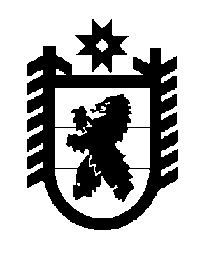 Российская Федерация Республика Карелия    ПРАВИТЕЛЬСТВО РЕСПУБЛИКИ КАРЕЛИЯРАСПОРЯЖЕНИЕот  11 марта 2015 года № 143р-Пг. Петрозаводск В соответствии с частью 4 статьи 3, пунктом 1 статьи 4 Федерального закона от 21 декабря 2004 года № 172-ФЗ «О переводе земель или земельных участков из одной категории в другую» отказать администрации муниципального образования «Медвежьегорский муниципальный район» в переводе земельного участка, имеющего кадастровый номер 10:13:0160803:639,  площадью 1490 кв. м (местоположение: Республика Карелия, Медвежьегорский район, 
б.н.п. Кондобережская), из состава земель запаса в земли сельскохозяйственного назначения в связи с ограничениями по заявленному в ходатайстве использованию прибрежной защитной полосы Онежского озера, установленными статьей 65 Водного кодекса Российской Федерации.            ГлаваРеспублики  Карелия                                                             А.П. Худилайнен